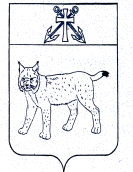 АДМИНИСТРАЦИЯ УСТЬ-КУБИНСКОГОМУНИЦИПАЛЬНОГО ОКРУГАПОСТАНОВЛЕНИЕс. Устьеот 04.05.2023                                                                                                          № 728                                                                                                                                                                                                                                                                                                                                                                                                                                                       О внесении изменений в постановление администрации округа от 9 января 2023 года № 50 «О создании координационного совета по охране здоровья населения Усть-Кубинского муниципального округа  На основании ст. 42 Устава округа администрации округаПОСТАНОВЛЯЕТ:	1. Внести в приложение 2 постановления администрации округа от 9 января 2023 года № 50 «О создании координационного совета по охране здоровья населения Усть-Кубинского муниципального округа» следующие изменения:	1.1. Ввести в состав координационного совета в качестве члена совета:	- Демидову М.В., начальника Богородского территориального отдела администрации округа;	- Зайцева С.С., заместителя директора МУ «Центр материально-технического обеспечения учреждений района»;	- Лебедеву Т.А., начальника Троицкого территориального отдела администрации округа;	- Семенова В.В., начальника Высоковского территориального отдела администрации округа.	1.2. Слова «Ножихина Е.Н., председатель Молодежного парламента Усть-Кубинского муниципального округа» заменить словами «Ножихина Е.Н., начальник Устьянского территориального отдела администрации округа, председатель Молодежного парламента Усть-Кубинского муниципального округа».	2. Настоящее постановление вступает в силу со дня его подписания и подлежит официальному опубликованию.Временно исполняющий полномочия главы округа первый заместитель главы округа                                              А.О. Семичев